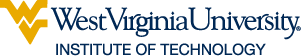 \UPWARD BOUND SUMMER PROGRAM 2018FACULTY APPLICATIONPart 1.Date:_____________________________Name:__________________________________________________________________           (last)	(first)				(middle)Address:  ______________________________________________________________________________________________________________________________________E-mail: _________________________________________________________________Cell Phone Number: ______________________________________________________All faculty members are required to participate in a scheduled activity one night per week, as well as Staff Orientation, Opening Ceremony, UB Olympics, UB Ball and Award Ceremony.Will you be available for employment from June 2-June 30, 2018?  Staff orientation is tentatively scheduled for the week of 4/2/18      Yes ___   No ____Have you taught for this program before? Yes _____  No ____ (If yes, SKIP Part 2)Part 2.HIGHER EDUCATION RECORDList current certifications:  __________________________________________________________________________________________________________________________	EXPERIENCE RECORD	(list most recent position first)Name of Employer:_____________________________________________________
Name of Supervisor:_____________________________________________________
Telephone Number:______________________________________________________Business Type: __________________________________________________________ 
Address:_______________________________________________________________ 
City, state, zip:__________________________________________________________ Length of Employment (Include Dates): _____________________________________
Position & Duties:_______________________________________________________
Reason for Leaving: _____________________________________________________
May we contact this employer for references? [ ] Y or [ ] N Name of Employer:______________________________________________________
Name of Supervisor:_____________________________________________________
Telephone Number:______________________________________________________
Business Type: _________________________________________________________ 
Address:_______________________________________________________________
City, state, zip:__________________________________________________________ Length of Employment (Include Dates): _____________________________________
Position & Duties:_______________________________________________________
Reason for Leaving: _____________________________________________________
May we contact this employer for references? [ ] Y or [ ] N REFERENCES:	List at least three individuals, not related to you, who can attest to your experience, ability, and interest in young people's development.1.	Name__________________________________________________________Home address__________________________________________________________________________________________________________________Home Phone No._________________________________________________Position________________________________________________________Office Phone No._________________________________________________Cell Phone No. __________________________________________________E-mail address __________________________________________________	How long has this person known you? ________________________________2.	Name__________________________________________________________Home address___________________________________________________            _______________________________________________________________Home Phone No._________________________________________________Position________________________________________________________Office Phone No._________________________________________________Cell Phone No. __________________________________________________E-mail address __________________________________________________	How long has this person known you? _______________________________3.	Name__________________________________________________________Home address__________________________________________________________________________________________________________________Home Phone No._________________________________________________Position________________________________________________________Office Phone No._________________________________________________Cell Phone No. __________________________________________________E-mail address __________________________________________________	How long has this person known you? ________________________________Please answer the following questions:1.	Please list the subject area(s) in which you are certified to teach:a.	_____________________________________________________________b.	_____________________________________________________________c.	_____________________________________________________________2.	How do you engage students in learning?         3.	How do you establish a rapport with your students? 		4.	Describe any responsibilities that would conflict with the job attendance or travel requirements to cultural and recreational activities with program participants and tutor/mentors.5.	How do you handle classroom discipline?                                      .6.	What motivators have you found to be most successful in the classroom?7.	What are you seeking to accomplish with the summer component?8.   	Describe some on-the-job pressures you experienced in your current position and how you handled them.	Part 3.Here are some important things to consider when applying for a position.The theme for Summer 2018 is “Greek Mythology”. Curriculum, assignments, and activities should incorporate this theme as much as possible. Core classes are taught in the mornings and some will include project-based learning in the afternoons. Classes will run for three weeks. Core classes will include the following: Science (4), Math up to including pre-calculus (4), Reading and Language Arts (4), and Presentations (4).  The Portfolio class will include coaching students for public speaking and preparing for a final project.  The final project will be graded and will include each student’s professional appearance, oral presentation, visual aids, audience engagement and preparation for their portfolio defense.  Other classes taught in the summer and possible class offerings include but are not limited to weight training/conditioning, drama, art, and foreign language, and history, maps/navigation, and using technology to create presentations.Please consider your interests and experience and what you might be able to bring to the Upward Bound Summer Program. What courses are you interested in teaching?PLEASE RETURN TO: Andrea FordyceWVU Tech Upward Bound Program410 Neville StreetBenedum Center, Room G2Beckley WV  25801Tel: (304) 929-1290Fax: (304) 929-1692andrea.fordyce@mail.wvu.eduAPPLICATION DEADLINE IS December 15, 2017.COLLEGE OR UNIVERSITYLOCATIONDATES ATTENDEDDEGREERECEIVEDDATE OF GRADUATIONMAJOR/MINOR